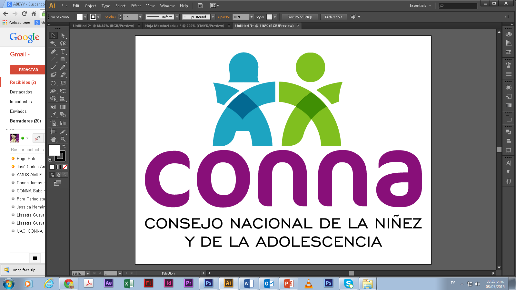 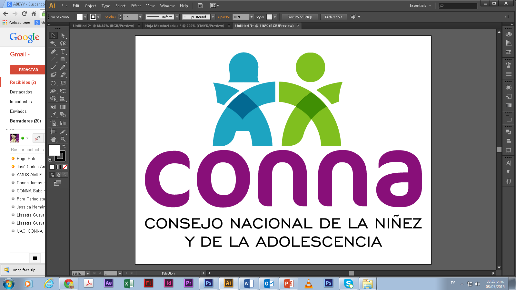 Resolución de Solicitud de InformaciónEl Consejo Nacional de la Niñez y de la Adolescencia, luego de haber recibido y admitido la solicitud de información No. 021/2019,  presentada ante la Unidad de Acceso a la Información Pública de esta dependencia el 15 de junio de 2019 por			,   mediante la cual solicita  lo siguiente:¿Quienes fueron los vulneradores ?¿Cual es el procedimiento para atención de estos casos de amenaza o vulneración?¿Que servicios o programas de atención brinda  en esos casos?.¿Como se coordina interinstitucionalmente para la  atención de los casos de maltrato?.¿Cuantos casos de vulneración son en reincidencia en el departamento de Usulután?¿Que tipo de medidas de protección dictan en esos casos?.¿Cuales han sido las mayores dificultades para resolver los casos?Y considerando que la solicitud cumple con todos los requisitos establecidos en el art.66 de La ley de Acceso a la Información Pública y los arts. 50 al 54 del Reglamento de la Ley de Acceso a la Información Pública, y que la información solicitada no se encuentra entre las excepciones enumeradas en los arts. 19 y 24 de la Ley, y 19 del Reglamento, resuelve:PROPORCIONAR LA INFORMACIÓN PÚBLICA SOLICITADADicha información será entregada tal como lo estableció la persona solicitante, por correo electrónico. San Salvador, a las quince horas del  primero de julio de dos mil diecinueve.___________________________________           	Silvia Soledad Orellana Guillén                        Oficial de Información 